                    Կողմ  -6                                 Դեմ -0                         Ձեռնպահ-0 1.Արամյան Արամ 
 2.Ավետիսյան Գաբրիել 
3.Գասպարյան Արարատ
4.Գրիգորյան Նարեկ 
5.Գալստյան Մարտուն 
6.Գրիգորյան Աշոտ         ՀԱՄԱՅՆՔԻ  ՂԵԿԱՎԱՐ ՝                           ՍԱՐԳԻՍ  ԱՐԱՄՅԱՆ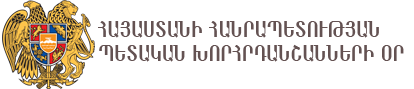 Հավելված  Թալին համայնքի ավագանու
2020թ. հունվարի 29 -ի թիվ  5-Ա որոշման³)2020Ã. ï³ñ»Ï³Ý ×ßïí³Í µÛáõç»Ç »Ï³Ùï³ÛÇÝ Ù³ëáõÙ Ï³ï³ñ»É Ñ»ï¨Û³É ÷á÷áËáõÃÛáõÝÝ»ñÁ³)2020Ã. ï³ñ»Ï³Ý ×ßïí³Í µÛáõç»Ç »Ï³Ùï³ÛÇÝ Ù³ëáõÙ Ï³ï³ñ»É Ñ»ï¨Û³É ÷á÷áËáõÃÛáõÝÝ»ñÁ³)2020Ã. ï³ñ»Ï³Ý ×ßïí³Í µÛáõç»Ç »Ï³Ùï³ÛÇÝ Ù³ëáõÙ Ï³ï³ñ»É Ñ»ï¨Û³É ÷á÷áËáõÃÛáõÝÝ»ñÁ³)2020Ã. ï³ñ»Ï³Ý ×ßïí³Í µÛáõç»Ç »Ï³Ùï³ÛÇÝ Ù³ëáõÙ Ï³ï³ñ»É Ñ»ï¨Û³É ÷á÷áËáõÃÛáõÝÝ»ñÁ³)2020Ã. ï³ñ»Ï³Ý ×ßïí³Í µÛáõç»Ç »Ï³Ùï³ÛÇÝ Ù³ëáõÙ Ï³ï³ñ»É Ñ»ï¨Û³É ÷á÷áËáõÃÛáõÝÝ»ñÁ²Ýí³ÝáõÙÁî³ñ»Ï³Ý    Ñ³ëï³ïí³Í   µÛáõç»áíÎ³ï³ñí³Í ÷á÷áËáõÃÛáõÝÎ³ï³ñí³Í ÷á÷áËáõÃÛáõÝî³ñ»Ï³Ý ×ßïí³Í µÛáõç»²Ýí³ÝáõÙÁî³ñ»Ï³Ý    Ñ³ëï³ïí³Í   µÛáõç»áí³í»É³óáõÙ å³Ï³ë»óáõÙî³ñ»Ï³Ý ×ßïí³Í µÛáõç»Գույքահարկ29564,05536,035100,0µ)2020Ã. ï³ñ»Ï³Ý ×ßïí³Í µÛáõç»Ç Í³Ëë³ÛÇÝ Ù³ëáõÙ Áëï µÛáõç»ï³ÛÇÝ Í³Ëë»ñÇ ·áñÍ³éÝ³Ï³Ý ¨ ïÝï»ë³·Çï³Ï³Ý ¹³ë³Ï³ñ·Ù³Ýµ)2020Ã. ï³ñ»Ï³Ý ×ßïí³Í µÛáõç»Ç Í³Ëë³ÛÇÝ Ù³ëáõÙ Áëï µÛáõç»ï³ÛÇÝ Í³Ëë»ñÇ ·áñÍ³éÝ³Ï³Ý ¨ ïÝï»ë³·Çï³Ï³Ý ¹³ë³Ï³ñ·Ù³Ýµ)2020Ã. ï³ñ»Ï³Ý ×ßïí³Í µÛáõç»Ç Í³Ëë³ÛÇÝ Ù³ëáõÙ Áëï µÛáõç»ï³ÛÇÝ Í³Ëë»ñÇ ·áñÍ³éÝ³Ï³Ý ¨ ïÝï»ë³·Çï³Ï³Ý ¹³ë³Ï³ñ·Ù³Ýµ)2020Ã. ï³ñ»Ï³Ý ×ßïí³Í µÛáõç»Ç Í³Ëë³ÛÇÝ Ù³ëáõÙ Áëï µÛáõç»ï³ÛÇÝ Í³Ëë»ñÇ ·áñÍ³éÝ³Ï³Ý ¨ ïÝï»ë³·Çï³Ï³Ý ¹³ë³Ï³ñ·Ù³Ýµ)2020Ã. ï³ñ»Ï³Ý ×ßïí³Í µÛáõç»Ç Í³Ëë³ÛÇÝ Ù³ëáõÙ Áëï µÛáõç»ï³ÛÇÝ Í³Ëë»ñÇ ·áñÍ³éÝ³Ï³Ý ¨ ïÝï»ë³·Çï³Ï³Ý ¹³ë³Ï³ñ·Ù³Ý²Ýí³ÝáõÙÁî³ñ»Ï³Ý    Ñ³ëï³ïí³Í   µÛáõç»áíÎ³ï³ñí³Í ÷á÷áËáõÃÛáõÝÎ³ï³ñí³Í ÷á÷áËáõÃÛáõÝî³ñ»Ï³Ý ×ßïí³Í µÛáõç»²Ýí³ÝáõÙÁî³ñ»Ï³Ý    Ñ³ëï³ïí³Í   µÛáõç»áí³í»É³óáõÙ å³Ï³ë»óáõÙî³ñ»Ï³Ý ×ßïí³Í µÛáõç»Աղբահանություն 05.1.1 451111700,0900,012600,0Կոմունալ ծառայություն ՀՈԱԿ 06.6.1 451112664,01036,013700,0Երաժշտ.դպրոց ՀՈԱԿ 09.8.1 451120900,01900,022800,0Գեղարվեստի դպրոց ՀՈԱԿ 09.8.1 451113600,0400,014000,0Մշակույթի կենտրոն ՀՈԱԿ 08.2.3 451112500,01300,013800,0